Cast (in order of Appearance)Narrator 1…………………………………………………..Cabot GodoyNarrator 2…………………………………………………..Rachel McChesneyNarrator 3…………………………………………………..Sara MuellerNarrator 4…………………………………………………..Jenna LynchSusanna…………………………………………………….Maya JohnsonLiana………………………………………………………. Ava LazarFred………………………………………………………....Wade PerryBred………………………………………………………....Nick WalkerZoe………………………………………………………… .Alejandra HernandezMabel……………………………………………………… .Katie BernardGrace………………………………………………………. .Eva HowellPrincipal Luther……………………………………………..Kendall SpielerJamie……………………………………………………….. Regan RitchieRonald……………………………………………………… Gavin TurnerRiley…………………………………………………………Addison KoenigGillian……………………………………………………….Ele BrodeSally(Principal’s Assistant)............................................................Lily MillerSherman…………………………………………………….Rider PearceZane………………………………………………………… Jasper PageMs. Reem (a math teacher).............................................................Bodil ClarkMs. Tulip( a librarian)………………………………………...Kaihla HalfertyNarrator 5……………………………………………………Ashlynn ParsonsNarrator 6……………………………………………………Komal DeFeliceNarrator 7……………………………………………………Mia WilliamsNarrator 8…………………………………………………....Regan CluteJeff (The Whitesmith)......................................................................Alejandra HernandezAhead E. Bear………………………………………………...Eric McConnellSlow Man Joe…………………………………………………Jack LeonardSir Jelly Sandwich…………………………………………… Sophie McMahanSir Jelly Bean…………………………………………………Lucy PerryPrincess Let Loose……………………………………………Kaylynn SpielerNelly Polly……………………………………………………Ele BrodePrancing Unicorn Sugar……………………………………...Addison KoenigJimmy………………………………………………………..Lana SugimuraTV Head Men………………………………………………...Rider Pearce, Eric McConnellTimi………………………………………………………… Martin WalkerNarrator 9…………………………………………………....Kendall SpielerNarrator 10…………………………………………………..Beckett PageNarrator 11…………………………………………………...Jenna LynchNarrator 12…………………………………………………...Jack LeonardLaurel………………………………………………………...Lily MillerMcKenzie…………………………………………………….Regan CluteBehind The ScenesDirector……………………………………………………. Allison McDonnell PageDirectors Assistants………………………………………...Matt Chaconas & Susan DalianCostume/ Prop Design……………………………………...Susan DalianLights & Sound……………………………………………...Neal CovertSet Design & Build…………………………………………..Guy LaBordeAllison McDonell Page (DIRECTOR) has been the Director of the Board of Sierra Classic Theatre Company for several years.  This is Mammoth Lakes Children’s theatre fifth season. This is the second year that Mammoth Elementary School Kids have helped write the  play. Plays performed in the past are: THE SEUSSIFICATION OF ROMEO AND JULIET, ALICE @ WONDERLAND, THE SEUSS ODYSSEY, and  JACKIE’S JOURNEY TO NEVERSWAMP (Original MES student play). Allison has also  directed, and acted in several adult plays in Mammoth including  AUGUST: OSAGE COUNTY,  PROOF, TWELFTH NIGHT, MERRY WIVES OF WINDSOR, PICASSO AT LAPIN AGILE,  SLEUTH, MURDER GRAS (writer), and most recently VERTICAL FATALITY (SCT’s latest murder mystery fundraiser). A graduate of Harvard University, and of Bill Esper’s acting studio, Allison currently works at The Snowcreek Property Company as a real estate agent and part-time ski instructor at the mountain. Thanks to all the parents for their support, and most talented children.Susan Dalian (ASSISTANT / COSTUME DESIGN) directed the last three seasons of Shakespeare in the Woods for SCT- THE MERCHANT OF VENICE, THE TWO GENTLEMEN OF VERONA  and A (MAMMOTH) MIDSUMMER  NIGHT’S  DREAM. She directed the staged reading of RAPTURE, BLISTER, BURN  for SCT as well as co-wrote,  and directed THE REAL HOUSEWIVES OF  TUSKTOWN for the 2015 Murder Mystery. She played “Ruth Condomine” in BLITHE SPIRIT at Mammoth Lakes Repertory Theatre. Susan holds a BFA from Boston University and is a proud graduate of Baltimore School for the Arts.Matt Chaconas (ASSISTANT) was last seen as Bobby Grayson in EXIT LAUGHING at Mammoth Lakes Repertory Theatre. He played Bassanio in SCT’s THE MERCHANT OF VENICE, The Visitor in PICASSO AT THE LAPIN AGILE and Speed in THE TWO GENTLEMEN OF VERONA. He also appeared in SCT’s Murder Mystery THE REAL HOUSEWIVES OF  TUSKTOWN . He performed in GO, DOG, GO at Mammoth Lakes Repertory Theatre. You can see Matthew next onstage in MLRT’s winter production of THE FANTASTICKS.  Matthew has also done runway and print modelling in New York City and numerous other places as well as roles in gold rush reenactments in Alaska. 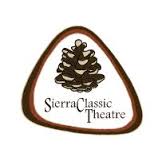 2015-16 Board of Directors (“The Court”)President (Queen)                        Allison McDonell PageVice President (Viceroy)                       Charles ScatoliniTreasurer (Minister of Finance)               Jennifer ChaseSecretary (The Scribe)                         Michael DostrowPublicity (Jester)                                     Marlene PiperMammoth Lakes Children’s Theater Mission….To develop children’s imagination, critical thinking and leadership skills through theater education. To create a community-based K-8 Children’s Theatre program offering performances opportunities and drama-based workshops. To protect theater’s future by exposing and cultivating future theater audiences. This is our second year and second children’s production. Thanks for your support.SPECIAL THANKS: MLR & The Town of Mammoth Lakes, Shira Dubrovner and Mammoth Lakes Repertory Theatre, Jim Marcotte, Julie Pondella, Kelly Turner, all the Parents and Family of the cast 